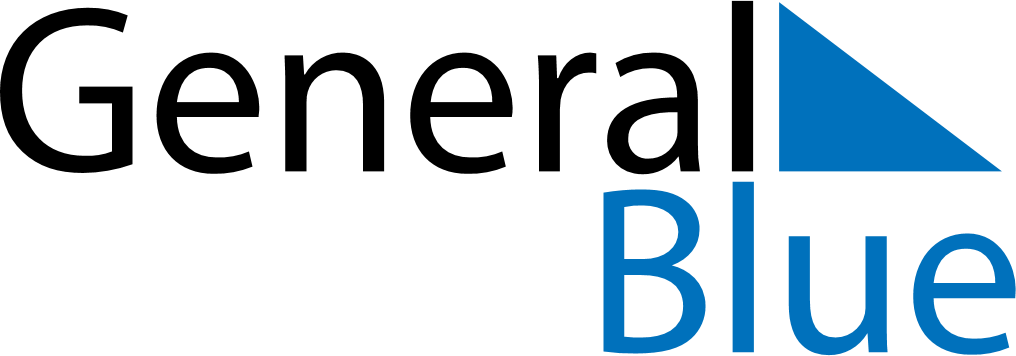 October 2018October 2018October 2018October 2018October 2018October 2018SerbiaSerbiaSerbiaSerbiaSerbiaSerbiaSundayMondayTuesdayWednesdayThursdayFridaySaturday123456789101112131415161718192021222324252627World War II Serbian Victims Remembrance Day28293031NOTES